Costume updateI will post as more decisions are made.  Most of the costumes are provided but when we need things like shoes, socks, or specific color shirts (that you might have at home  ) it’s easier to ask for you to provide. Who’s Please wear white “ked” like shoes.  Who girls, please purchase the solid color of tights listed below.  I have given you 2 different colors to choose from.  I know sometimes it’s hard to find certain colors in specific sizes. They need to be somewhat thick so they last all 9 shows.  The tights you are buying are NOT the color of your dress, so if your kiddo says “mommy my dress is yellow and I’m buying purple tights” she’s right   Seuss is vibrant and mismatchy and fun.  You will be amazed how it all comes together on stage!Kennedy – Purple or RedAddison – Yellow or RedAnna – Blue or PurpleAvery  - Yellow or RedGabrielle – Yellow or RedBrooke – Blue or PurpleEvelyn – Red or YellowJaden – Green or PurpleMarianna – come try on dressNikki – come try on dressEva – come try on dressMarlane- come try on dressDavid – needs long sleeve bright red t shirtJustin – Needs long sleeve bright green tee shirtThing 1 – white ked like shoesThing 2 – white ked like shoesNools – Alexis – black socks and black shoesAshira – Cream tights and ballet slippersConstance – Black tights and black shoesHailey – Black tights and black shoesIzzy – Cream or brown tights and brown shoesMakenna – brown or black tights with matching shoesYakira – black tights and black shoesWicks – You can be in black, tan or brown shoes.  I know many of you are purchasing jazz shoes and that is perfectly acceptable and probably the easiest to dance in.  You can get them online or at payless.  I’m still trying to figure out pants.  This is the look we are going for minus the suspenders.  So they need to be brown pants.  All your shirts are the same tan color, but the vests ties and hats are all a different shade of brown.  Your pants can be different shades as well.  You will also have brown tails that I will attach.  Please start looking for brown pants.  Thrift stores are great places to find things like this. No sweat pants or light colored kahki.  More of like a cargo or loose fitting jean type that is an actual brown.  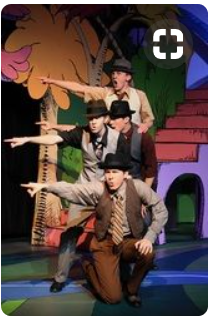 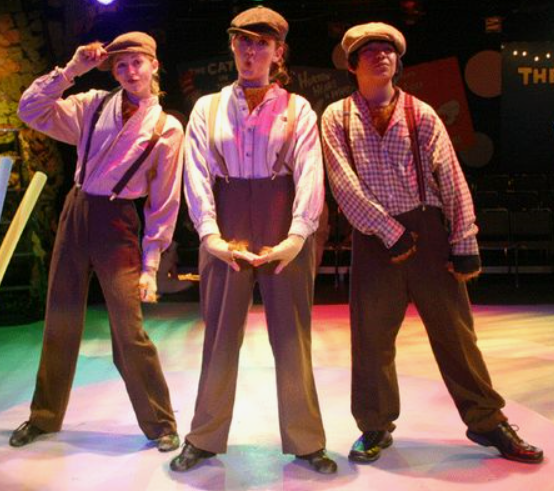 Horton – grey shoesJojo – converseCat- I’m thinking black converse but let’s look after I see you in the outfit this week. Turtle/Grinch- black shoeGertrude – We need to look on stage with both your jazz and character shoe, but definitely tan.  Maize- We have the shoes you brought and are bedazzling themBird Girls – 1 to 1 ½ in character tan shoeElephant bird girl – Gabrielle- grey long sleeve and grey leggings.  She can wear her white keds .Vlad – black pants (slimmer fit) black shoesGeneral – Tan pants, brown shoesRoo – ballet shoeFish – You need to be in all black, especially black long sleeve tee shirt.  Wicks you can keep you brown pants on and change a black long sleeve teeTwirlers – either tan character or tan jazz shoesThis will get things moving.  I still need to work on Cadets, Hunches and circus crew, along with little things here or there.  If you don’t see your name on this list, we either already have spoken or I haven’t got to that costume yet.    77 costumes and counting!!Any questions…  Ask Kelly   two4kids@sbcglobal.net